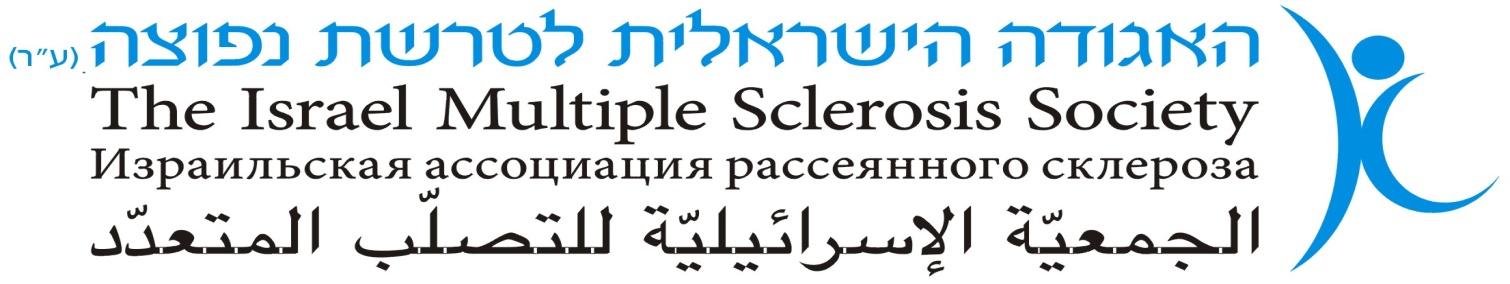 חשוב ביותרמרץ 2015חברים יקרים,מצ"ב הזמנה ליום עיון ואסיפה כלליתנשמח מאוד לראות את כולכם מגיעים ומשתתפים ביום עיון מיוחד זה.
בשעת הצהריים תתקיים האסיפה הכללית של האגודה. וזה יהיה הזמן שבו תוכלו להביע את הצעותיכם ורצונותיכם מהאגודה.* אנא ראו את התוכנית ליום העיון, ובנפרד לאסיפה הכללית.* אפשר להירשם ולשלם בנפרד, ליום העיון ולאסיפה הכללית 
ואפשר להגיע רק לאחר הצהריים .* כל הזקוק להנחה, אנא פנו לעו"ס, יונית טיכוב, טל': 03-5377002.* בד בבד מתקיים באולם הסמוך יום עיון בשפה הערבית .בתודה ובברכה,ג'נין ווסברגמנהלת שירות לחולה 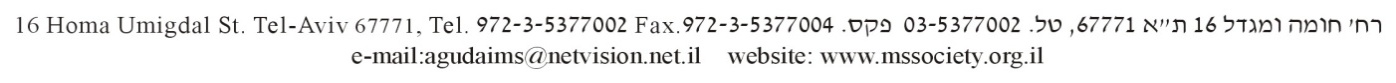 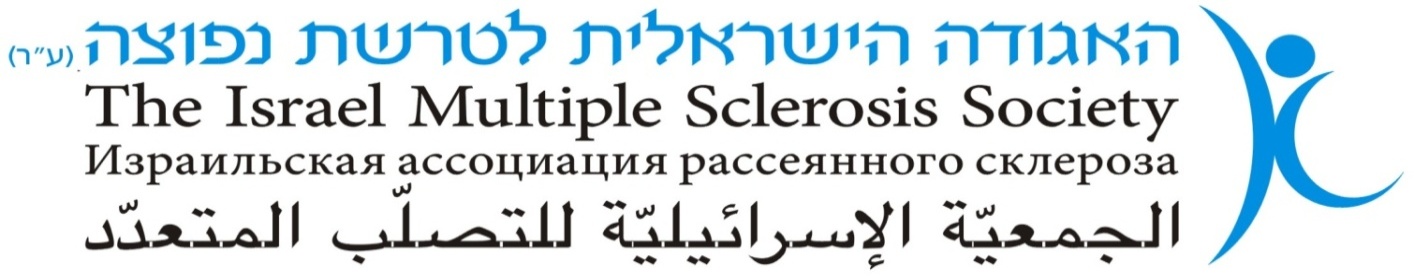 יום שלישי – 2.6.15
מלון רנסנס תל-אביב.
 בחסות: חב' מרק סרונו ישראל
(בזמן שיום עיון זה מתקיים גם יום עיון בשפה הערבית מתקיים באולם השכן)תכנית אסיפה כלליתיום ג' 2.6.15 ,בשעה: 11:45-12:45מקום: מלון רנסנס, הירקון 121, ת"אבחסות : חברת מרק סרונו ישראלעל סדר היום :החל מהשעה 11:00 החברים הנוכחים יהוו את המניין החוקי של המשתתפים והמצביעים באסיפה הכללית.יום עיון ואסיפה כללית-2.6.15, יום שלישי - מלון רנסנס הירקון 121 ,ת''א       

יום עיון : 9:30-17:30
אסיפה כללית- 11:45-12:45ארוחת צהריים – 12:45-14:00הרצאות אחה"צ –14:15-17:30בחסות :חב' מרק סרונו-רביף
יום העיון מיועד לאנשים, חולי טרשת נפוצה ולבני משפחותיהםבני זוג, ילדים, קרובים אחרים.במהלך יום העיון תוגש ארוחת צהריים בשרית עשירה וכן לאורך כל היום  יהיו לרשותכם: קפה/תה, מיץ/מים.
* חניה - אפשרות לחנייה בקרבת המלון במחיר 30 ש"ח ליום, החנייה קרובה למלון.
ההנחיות הן: להגיע לכניסה למלון, להוריד את האדם בכיסא הגלגלים או הליכון או מקל, ואז לחזור להחנות את הרכב. ההליכה מהחניון למלון היא כ- 3 דקות אך היא הליכה קשה ומלווה במדרגות ומתאימה רק לנוהג. ההליכה מהחניון למלון, לאדם קשה הליכה, היא קשה ולא מומלצת.מטבח מלון רנסנס הוא כשר בהתאם להוראות הרבנות הראשית של העיר ת"א.מקום הכנס והגישה כולה מותאמת לכיסאות גלגלים כולל שירותים נגישים לכיסאות גלגלים.הסעות – אנו ממליצים לאנשים להגיע ברכב שלהם ולצרף אליכם חברים אחרים. לאור העלויות והלוגיסטיקה אנו לא נארגן הסעות ליום העיון.
הערה: אנו חייבים לציין שנסיעה ברכבת ישראל היום היא נוחה ומהירה ומגיעה למרבית המקומות בארץ. דיברתי עם רכבת ישראל ונאמר לי שכל אדם הזקוק לעזרה יכול לצלצל יום לפני נסיעתו (בהזמנת הכרטיס) ולבקש עזרה, עובדי הרכבת יחכו לנוסע בכיסא הגלגלים ויעזרו כמיטב יכולתם.
 הערה: אנא התקשרו ליונית לקבל טלפון של חברים מאזור מגוריכם המגיעים עם רכב. עלות יום העיון לחברי האגודה: לאדם יחיד חבר אגודה 120 ש"ח.      לזוג חברי אגודה (בן זוג או מלווה) 220 ש"ח. הגעה בצהריים- עלות ארוחת הצהריים+ הרצאות אחה"צ -יחיד 80₪, לזוג – 150 ₪.   225329:30-10:30התכנסות וכיבוד10:30-10:45דברי פתיחה10:45-11:30הרצאה – " ובחרת בחיים – ההבדל בין לשרוד לבין לחיות " 
שם המרצה :  שירי בן-ארצי  – מאמנת רפואית מוסמכת, מייסדת ומנהלת M.C.I – בית הספר לאימון רפואי,  מרצה ומנחה סדנאות במגוון תחומים העוסקים בהתמודדות עם מחלות ותקשורת רפואית בישראל ובאירופה.11:30-11:45שאלות ותשובות 11:45-12:45אספה כללית 12:45-14:00ארוחת צהריים בשרית14:15-15:15הרצאה : " תזונה ורפואה טבעית לטרשת נפוצה – גישה מבוססת מחקר " שם המרצה : ד"ר דן קרת             15:15-15:30שאלות ותשובות 15:30-16:15הרצאה – "שחרור מסטרס וכאב" 
 שם המרצה :  שירי בן-ארצי  – מאמנת רפואית מוסמכת, מייסדת ומנהלת M.C.I – בית הספר לאימון רפואי,  מרצה ומנחה סדנאות במגוון תחומים העוסקים בהתמודדות עם מחלות ותקשורת רפואית בישראל ובאירופה.16:15-16:30שאלות ותשובות 
16:30-17:00הופעת זמר אמריקאי מדהים – יוחי אדווארדס – אסור להפסיד !                                    
   17:00-17:30כיבוד ופיזור
                                                                             11:45-12:00דברי פתיחה וסקירה 2013 – ג'נין ווסברג-נתינת תעודת הוקרה לחב' סרונו.12:00-12:05אסנת שיזף- רכזת קבוצות התמיכה באגודה 12:05-12:15מר אורי ניסן, רו"ח – גזבר ומ"מ יו"ר האגודה – דו"ח כספי 31/12/1412:15-12:45עו"ד טיטונוביץ חבר הנהלה וועד האגודה.1אישור מאזן כספים לשנת 2014.2אישור דו"ח מילולי לשנת 2014 (דיווח שנשלח לחברי האגודה ונמסר בע"פ באסיפה).3אישור המשך מינוי של משרד רו"ח יעקב ששון כרו"ח חיצוני של האגודה.4אישור החלטות ההנהלה מיום 12/5/155אישור המשך כהונתה של מועצת המנהלים.6אישור המשך כהונתם של חברי הוועד  7      אישור המשך כהונתם של מר דוד צדוק וגב' פרידה שוקר כוועדת הביקורת של האגודה. 8אישור תיקון התקנון על פי החומר שנשלח אל כל חברי האגודה והדיווח על השינוי לרשם העמותות- ( מצ"ב פירוט התיקונים ) 9  הערות/  הארות/ שאלות/ הצעות ובקשות של חברי האגודה.12:45-14:00ארוחת צהריים בשרית.